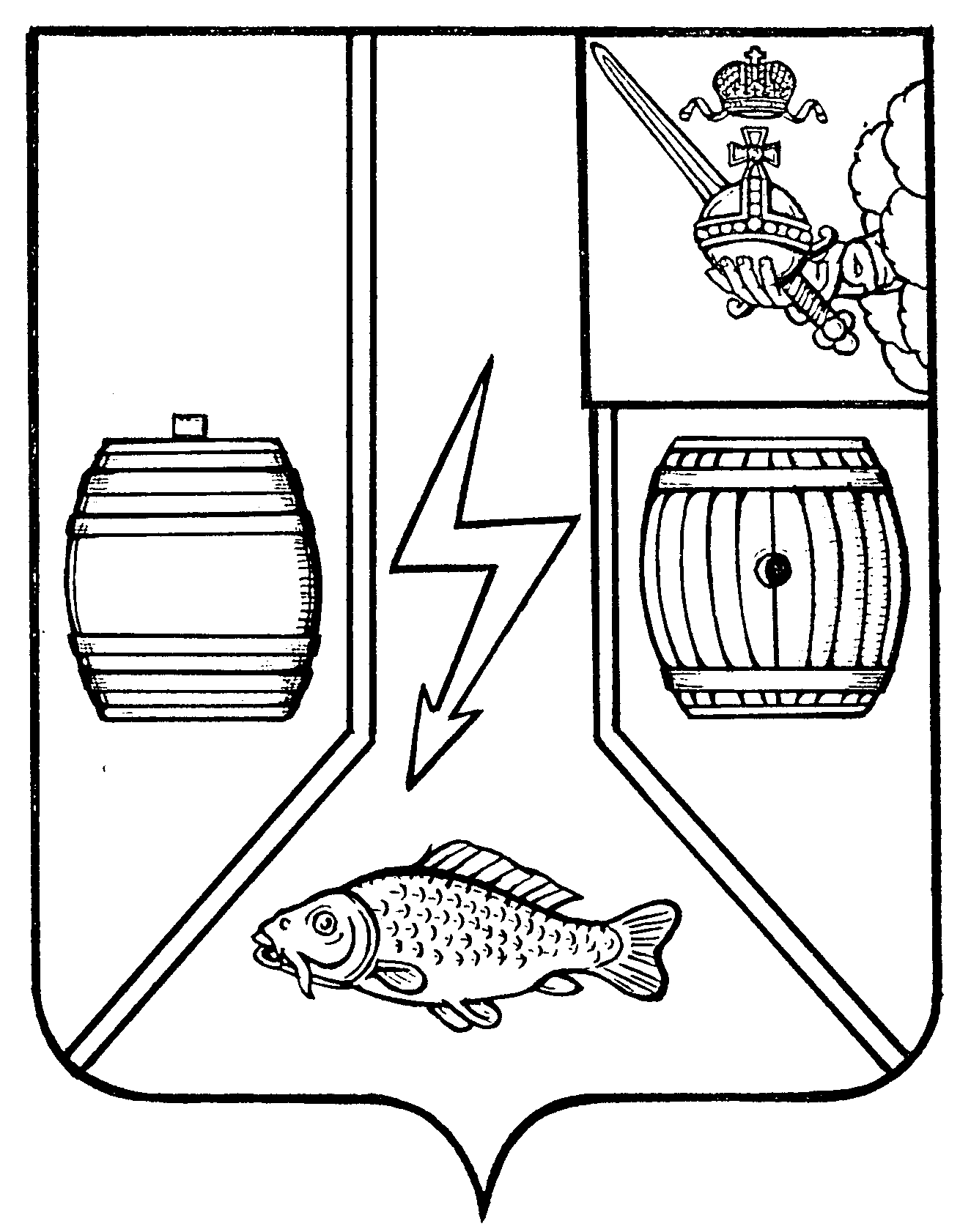 АДМИНИСТРАЦИЯ КАДУЙСКОГО МУНИЦИПАЛЬНОГО ОКРУГАВОЛОГОДСКОЙ ОБЛАСТИРАСПОРЯЖЕНИЕ26 декабря 2023г.							                                      № 137-рр.п. КадуйОб утверждении плана    В соответствии с пунктами 2,17 федерального стандарта внутреннего государственного (муниципального) финансового контроля «Планирование проверок, ревизий и обследований», утвержденного постановлением Правительства Российской Федерации от 27 февраля 2020 года № 208.  1. Утвердить план контрольных мероприятий Администрации Кадуйского муниципального округа на 2024 год согласно приложению.  2. Настоящее распоряжение вступает в силу со дня его подписания.Глава Кадуйского муниципального округаВологодской области                                                                           С.А. Грачева                                                                      ПриложениеУТВЕРЖДЕНраспоряжением АдминистрацииКадуйского муниципального округаот  26.12.2023г.  № 137-р ПЛАН КОНТРОЛЬНЫХ МЕРОПРИЯТИЙ АДМИНИСТРАЦИИ КАДУЙСКОГО МУНИЦИПАЛЬНОГО ОКРУГА НА 2024 ГОД№Объект контроляТема контрольного мероприятияПроверяемый периодПериод начала проведения контрольного мероприятия123451Муниципальное бюджетное учреждение «Кадуйский центр культурного развития»   Проверка финансово-хозяйственной деятельности2023 годI квартал2Муниципальное бюджетное общеобразовательное учреждение Кадуйского муниципального округа «Кадуйская средняя школа № 1 имени                              В.В. Судакова»    Проверка осуществления расходов на реализацию мероприятий муниципальной программы Кадуйского муниципального округа «Развитие системы образования Кадуйского муниципального округа на 2023-2027 годы» в части расходов на основное мероприятие «Реализация регионального проекта «Успех каждого ребенка»2023 годI квартал3Муниципальное бюджетное общеобразовательное учреждение Кадуйского муниципального округа «Кадуйская средняя школа № 1 имени                              В.В. Судакова»      Проверка соблюдения законодательства Российской Федерации и иных правовых актов о контрактной системе в сфере закупок товаров, работ, услуг для обеспечения государственных и муниципальных нужд при реализации мероприятий муниципальной программы Кадуйского муниципального округа «Развитие системы образования Кадуйского муниципального округа на 2023-2027 годы»  в части расходов на основное мероприятие «Реализация регионального проекта «Успех каждого ребенка»2023 годI квартал4Управление образования Администрации Кадуйского муниципального округа Вологодской области    Проверка достоверности отчета о реализации муниципальной программы Кадуйского муниципального округа «Развитие системы образования Кадуйского муниципального округа на 2023-2027 годы»  2023 годII квартал5Муниципальное бюджетное учреждение «Плавательный бассейн «Виктория»    Проверка достоверности отчета об исполнении муниципального задания  2023 годIII квартал 6Муниципальное бюджетное общеобразовательное учреждение Кадуйского муниципального округа «Кадуйская средняя школа»    Проверка финансово-хозяйственной деятельности2023 годIII квартал 7Муниципальное бюджетное образовательное учреждение Кадуйского муниципального округа «Детский сад №4 «Солнышко»     Проверка достоверности отчета об исполнении муниципального задания  2023 годIV квартал8Муниципальное бюджетное общеобразовательное учреждение Кадуйского муниципального округа «Андогская средняя школа имени Героя Советского Союза                             А.А. Карташова»    Проверка осуществления расходов на реализацию мероприятий муниципальной программы Кадуйского муниципального округа «Развитие системы образования Кадуйского муниципального округа на 2023-2027 годы» в части расходов на основное мероприятие «Реализация регионального проекта «Цифровая образовательная среда»2024 годIV квартал9Муниципальное бюджетное общеобразовательное учреждение Кадуйского муниципального округа «Андогская средняя школа имени Героя Советского Союза                            А.А. Карташова»Проверка соблюдения законодательства Российской Федерации и иных правовых актов о контрактной системе в сфере закупок товаров, работ, услуг для обеспечения государственных и муниципальных нужд при реализации мероприятий муниципальной программы Кадуйского муниципального округа «Развитие системы образования Кадуйского муниципального округа на 2023-2027 годы»  в части расходов на основное мероприятие «Реализация регионального проекта «Цифровая образовательная среда»2024годIV квартал